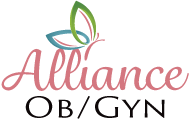 Chike Obianwu, MD, MBA, FACOG, FACSShayan Khorsandi, MDJennifer Gobencion, CNM, WHNP-BCEmily Johnson, MSN, CNM-BCSusan Ritorto, MSN, CRNPPATIENT AUTHORIZATION FOR USE & DISCLOSURE OF PROTECTED HEALTH INFORMATIONWe are required by law to maintain the privacy of Protected Health Information. Your signature below will allow our office to:Confirm appointments at your home by phone or answering machine;Disclose medical information requested by other treating physicians;Leave messages or discuss medical information with your pharmacist;Disclose medical information to your lab/insurance company;Request medical records when necessary from physicians or health care facilities.By signing this authorization, I authorize Alliance OB/GYN Consultants to use and/or disclose certain protected health information to the following people: (Please print name on line provided)Husband: _______________________________________________Son/Daughter: ___________________________________________Mother/Father: ___________________________________________Other: __________________________________________________In the event of a billing issue, do you give permission for Alliance OB/GYN Consultants/Health Claims Services (Billing Company), to discuss your bill with someone other than yourself?		YES _____			NO _____If yes, please list name(s) 	_________________________________________________				_________________________________________________I have the right to revoke or revise this authorization in writing except to the extent that Alliance OB/GYN Consultants has acted in reliance upon my authorization. My written revocation/revision must be submitted to Alliance OB/GYN Consultants, 5045 Route 130 South, Suite I, Delran, NJ 08075.Patient’s Name: _________________________________		Date: _________________			Please PrintSigned By: ____________________________________		____________________________		Signature of Parent/Legal Guardian		Relationship to Patient